The 61th Kyushu Regional Meeting of the Japan Diabetes Society 1st-2nd December 2023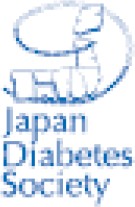 第61回日本糖尿病学会九州地方会KCDEL単位申請書申込日2023年　　　月　　　日※ご記入頂いた個人情報は鹿児島県地域糖尿病療養指導士認定機構へ報告を目的としたものであり、それ以外に利用したり、第三者に使用させたりすることは一切ございません受領後事務局よりメールをいたします。3日経っても返信がない場合は運営事務局までお電話ください。会期終了後、単位申請者情報と聴講ログを照合し、認定機構へ報告いたします。●＜送付先について＞第61回日本糖尿病学会九州地方会　運営事務局　宛メールアドレス：info@jdsk2023.comTEL：092-401-5755※メールの送信の際は、件名を「KCDEL単位申請」としてお送りください。※上記「ご連絡先（本人）」にご記入いただきましたメールアドレスに、受領をお送りいたしますので「info@jdsk2023.com」からのメール受信ができるよう事前に設定を変更してからご登録をお願いいたします。※フリーメールをご登録の場合は迷惑メールに振り分けられることがございますのでご注意ください。氏名（ふりがな）（ふりがな）氏名ご所属ご所属先住所〒〒ご連絡先（本人）メールアドレス